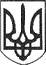 РЕШЕТИЛІВСЬКА МІСЬКА РАДАПОЛТАВСЬКОЇ ОБЛАСТІРОЗПОРЯДЖЕННЯ19 липня 2022 року									     № 128Про   створення   комісії   для проведення перевірок торгівельнихзакладів на території Решетилівськоїміської  територіальної  громадиВідповідно до ст. 42 Закону України „Про місцеве самоврядування в Україні”, керуючись рішенням Ради оборони  Полтавської області від 09 липня 2022 року № 20, ЗОБОВ’ЯЗУЮ:                                         Створити комісію для проведення перевірок торговельних закладів на території Решетилівської міської територіальної громади на предмет готовності до забезпечення безпеки відвідувачів під час оголошення повітряної тривоги та затвердити її склад (додається).Комісії :провести обстеження окремо розташованих торгівельних закладів щодо готовності до забезпечення безпеки відвідувачів під час оголошення повітряної тривоги з оформленням відповідних актів та прийняттям рішення про їх подальшу роботу;	2) про результати перевірок проінформувати Полтавську обласну військову адміністрацію. 	3. Контроль за виконанням розпорядження покласти на заступника міського голови з питань діяльності виконавчих органів ради Колесніченка А.В.Міський голова								О.А. ДядюноваЗАТВЕРДЖЕНОрозпорядження міського голови19 липня 2022 року № 128 Склад  комісії для проведення перевірок торговельних закладів на території Решетилівської міської територіальної громади на предмет готовності до забезпечення безпеки відвідувачів під час оголошення повітряної тривогиКолесніченкоАнтон Володимирович-заступник міського голови з питань діяльності виконавчих органів ради, голова комісії Члени комісіїЧлени комісіїЧлени комісіїЛюбиченкоМаксим Вікторович-головний спеціаліст відділу з питань оборонної роботи, цивільного захисту та взаємодії з правоохоронними органами виконавчого комітету міської радиКнишСергій Анатолійович-заступник начальника сектору поліцейської діяльності №1 відділу поліції №2 Полтавського районного управління поліції ГУ НП в Полтавській області (за згодою)ГоркунІгор Іванович-головний інспектор ВЗНС Полтавського районного управління ГУ ДСНС України в Полтавській області (за згодою)